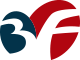 Odense Industri’s Efterløns - og PensionistklubProgram Efterår og vinter 2022Fredag den 26. august kl. 13.30Den årlige HØSTFEST – med dejlig mad, øl, vin og vand ad libitum, samt kaffe, småkager, cognac g likør.                             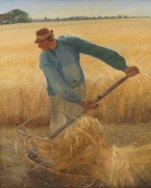 Musik under spisningen og efterfølgende dans.Pris pr. Person er 300,- kr.Tilmelding til kassereren senest onsdag den 17. august.Fra og med denne dato er tilmeldingen bindende.Fredag den 30. september kl. 16.00Lysbilledforedrag af Leif Romsø HansenRomsø							 Om livet på en ø i Storebælt. Leif har sejlet postruten mellem Kerteminde og Romsø i 35 år og har     sammen med sin kone boet på øen i 20 år.                                                         En fortælling med lysbilleder om livet på Storebælt og om det at bo 2    mennesker alene på en ø.                                                                                      Beretninger om isvintre, hvor man er isoleret fra omverdenen - om            naturen og dyrelivet året igennem.  Tilmelding til kassereren senest onsdag den 21.september 2022		      Herefter fællesspisning med musik og dans.Fredag den 28. oktober kl. 16.00Det årlige bankospil, hvor der spilles om gavekort til Rema 1000 og Matas. 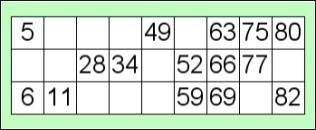 Derefter fællesspisning med musik og dans.Fredag den 25. november kl. 13.30Den årlige Julefrokost – med en dejlig juleanretning, drikkevarer øl og vin ad libitum, samt kaffe. Musik og dans.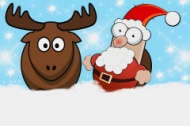 Pris pr. person 300,- kr. Tilmelding til kassereren senest torsdag den 16.novemberFra og med denne dato er tilmelding bindende.God Jul og Godt NytårVi starter igen onsdag den 4. januar 2023Bestyrelsens Nyårsønske er flere medlemmer, der bakker op om klubben.Med venlig hilsenBestyrelsen